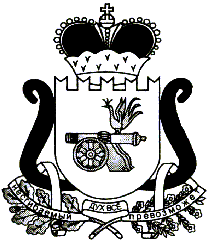 АДМИНИСТРАЦИЯ  КОРОБЕЦКОГО СЕЛЬСКОГО ПОСЕЛЕНИЯЕЛЬНИНСКОГО  РАЙОНА СМОЛЕНСКОЙ ОБЛАСТИР А С П О Р Я Ж Е Н И Е от  12.11.2019 № 118а/рс.КоробецО мерах по обеспечению безопасности населения на водоемах Коробецкого сельского поселения Ельнинского района Смоленской области в осенне-зимний период 2019-2020 годаВ целях предупреждения и сокращения количества несчастных случаев на водоемах на территории Коробецкого сельского поселения Ельнинского района Смоленской области, в соответствии со статьями  14, 15 Федерального закона от 06.10.2003 № 131-ФЗ «Об общих принципах организации местного самоуправления в Российской Федерации», Правилами охраны жизни людей на воде в Смоленской области, утвержденными постановлением Администрации Смоленской области от 31.08.2006 № 322:1. Утвердить план мероприятий по обеспечению безопасности населения на водоемах и проведения Месячника безопасности на водных объектах Коробецкого сельского поселения Ельнинского района Смоленской области в осенне-зимний период 2019-2020 года согласно Приложению № 1.3. Контроль за исполнением настоящего распоряжения оставляю за собой.Глава муниципального образованияКоробецкого сельского поселенияЕльнинского района Смоленской области                           И.В.БуряковПриложение № 1	к распоряжению АдминистрацииКоробецкого сельского поселения Ельнинского  района  Смоленской областиот 12.11.2019 № 118а/рПЛАНмероприятий по обеспечению безопасности населения на водоемах и проведения Месячника безопасности на водных объектах Коробецкого сельского поселения  Ельнинского  района Смоленской области в осенне-зимний период 2019-2020 года№п/пНаименование мероприятияСрок исполненияОтветственный исполнитель1.Разработать и утвердить план мероприятий по обеспечению безопасности населения на водоемах Коробецкого сельского поселения Ельнинского  района Смоленской области в осенне-зимний период 2019-2020 годаДо 15 ноября 2019Глава Коробецкого сельского поселения2.Разработать и утвердить план проведения Месячника безопасности на водных объектах в осенне-зимний период 2019/2020 годаДо 15 ноября 2019Глава Коробецкого сельского поселения3.Назначить ответственных должностных лиц за организацию и обеспечение безопасности людей на водных объектах в осенне-зимний период 2019/2020 годаДо 15 ноября 2019Глава Коробецкого сельского поселения4.Организовать в Коробецкой школе проведение уроков безопасности по теме: «Правила безопасного поведения детей на воде и льду»В течение проведения месячникаГлава Коробецкого сельского поселения, Директор школы5.Изготовить памятки, информационные листки и разместить их на информационных стендах для популяризации безопасности людей на водных объектах в осенне-зимний период 2019/2020 годаВ период ледоставаГлава Коробецкого сельского поселения, специалисты Администрации6.Провести тематические выставки, беседы по обеспечению безопасности людей на водных объектах в осенне-зимний период 2019/2020 года, в библиотеках и клубных учреждениях на территории поселенияВ течение проведения месячникаГлава Коробецкого сельского поселения, специалисты Администрации, работники  библиотек,СДК7.Установить предупреждающие знаки о запрете выхода на лед с учетом ледовой обстановки и погодных условийВ период ледоставаГлава Коробецкого сельского поселения, специалисты Администрации8.Организовать освещение в средствах массовой информации и публикации на официальных сайтах в сети «Интернет» по тематике обеспечения безопасности людей на водных объектах в осенне-зимний период 2019/2020 годаВ течение проведения месячникаГлава Коробецкого сельского поселения, специалисты Администрации9.Анализ проведения месячника безопасности на водных объектах в осенне-зимний период 2019/2020 года на территории муниципального образования «Ельнинский район» Смоленской областиДо 11 декабряГлава Коробецкого сельского поселения, специалисты Администрации12.Направление отчетных материалов по проведению Месячника безопасности на водных объектах направить в сектор предупреждения и ликвидации чрезвычайных ситуаций Администрации муниципального образования «Ельнинский район» Смоленской областиДо 13 декабряГлава Коробецкого сельского поселения, специалисты АдминистрацииОтп.1 экз. – в делоРазослать: В.И. Юрков, ГОиЧС, сельские поселения, отдел ЖКиГХ, отдел образования Исп. М.Н. ЗеленёвРазослать: В.И. Юрков, ГОиЧС, сельские поселения, отдел ЖКиГХ, отдел образования тел. 4-22-65Разослать: В.И. Юрков, ГОиЧС, сельские поселения, отдел ЖКиГХ, отдел образования 11.11.2019 г.Разослать: В.И. Юрков, ГОиЧС, сельские поселения, отдел ЖКиГХ, отдел образования Разослать: В.И. Юрков, ГОиЧС, сельские поселения, отдел ЖКиГХ, отдел образования Разработчик:Разослать: В.И. Юрков, ГОиЧС, сельские поселения, отдел ЖКиГХ, отдел образования М.Н. ЗеленёвРазослать: В.И. Юрков, ГОиЧС, сельские поселения, отдел ЖКиГХ, отдел образования тел. 4-22-6511.11.2019 г.Визы:Е. В. Глебова               ______________«___»______ 2019 г.В.И. Юрков               ______________«___»______ 2019 г.О. И. Новикова         ______________«___»______ 2019 г.